نموذج ( 5)مختصر توصيف المقررForm (5)Brief Module Description  وصف المقرر :						Module Description          أهداف المقرر:					Module Aims   This course aims to:                              مخرجات التعليم: (الفهم والمعرفة والمهارات الذهنية والعملية)Learning Outcomes (Comprehension- Knowledge-intellectual and practical skills)يفترض بالطالب بعد دراسته لهذه المقرر أن يكون قادرا على:By the end of this course, students should be able to :محتوى المقرر :(تتم التعبئة باللغة المعتمدة في التدريس)Module Contents:  (fill in using the language of instruction)الكتاب المقرر والمراجع المساندة:(تتم التعبئة بلغة الكتاب الذي يدرس)Textbooks and reference books: (fill in using the language of the textbook)Reference 2Academic Writing for International Students by Stephen Bailey, Routledge, Ldondon and New YorkOnline Referenceshttp://www.bloomsbury-international.com/learning-english-as-a-second-language/how-to-develop-good-writing-skills-in-english.htmlhttp://www.write-better-english.com/http://www.learnielts.com/ielts-writing/how-to-write-paragraph.htmملاحظة: يمكن إضافة مراجع أخرى بحيث لا تتجاوز 3 مراجع على الأكثر.NB: You can add a maximum of  3 reference books اسم المقرر:الكتابة 1الكتابة 1رقم المقرر:ENGL 114ENGL 114اسم ورقم المتطلب السابق:لايوجدلايوجدمستوى المقرر:الثانيالثانيالساعات المعتمدة:33English Writing 1English Writing 1Module Title:ENGL114ENGL114Module ID:NoneNonePrerequisite:33Level:33Credit Hours:This course purports to generally train students to write clearly, purposefully, communicatively, meaningfully and concisely. Making use of basic writing skills they have already learnt at school and in the Intensive Preparatory Course(word and sentence writing), students will now be particularly trained to develop a well-written paragraph or short essay. The approach recommended to writing is always the one that employs bottom-up, top-down, and interactive techniques.  Awareness of the role of topic sentence, theme statement, theme paragraph, supporting sentences and concluding sentences/paragraph, lies at the heart of the course. Students will constantly be reminded that writing is a continuous process of rewriting and redrafting and that is what most good writers actually do. They should also be taught to avoid bad writing  habits/techniques  such as verbosity, repetition, vagueness and rambling through a text. Punctuation as an important part of the mechanics of writing will continuously  be emphasised throughout the course.1Develop students' writing proficiency at the level of  a short paragraph and a few complex sentences.12Empower students with the tools and mechanics to communicate effective through writing.23Train students to use bottom-up, top-down and interactive writing strategies.34Develop students' awareness and skills of using correct and effective punctuation.45Intensify students' awareness of the role of topic sentence, theme statement, theme paragraph, supporting sentences and concluding sentences/paragraph.5Enable students to write different types of paragraphs.61Identify the contents of a paragraph12Empower students with the tools and mechanics to communicate effective through writing23Brainstorm ideas about a topic3Use bottom-up, top-down and interactive writing strategies.4Employ  correct and effective punctuation.5Discuss the role of topic sentence, theme statement, theme paragraph, supporting sentences and concluding sentences/paragraph.64Write a descriptive paragraph 75Write a personal narrative86Write  a good letter.97Edit a paragraph10List of TopicsNo. ofWeeksContact HoursIntroduction and orientation to the course13The sentence and the Paragraph13Paragraph Anatomy: Topic Sentence, theme Paragraph Supporting Sentences, Concluding Sentence, etc.13Descriptive Paragraphs (a classmate)26Example Paragraph (a painting)26Example Paragraph (holiday foods)13An informative letter to a friend13A Personal Narrative13Writing Strategies: Bottom-up, Top-down and  Interactive Paragraph/Essay.13Punctuation13Writing and Technology13Revision, Midterm(s) and Final Exam26اسم الكتاب المقررTextbooktitleInteractions 1 - Writingاسم المرجع (1)Reference (1)Writing at Work, from sentence to paragraphاسم المؤلفAuthor's NameLaurie Blass and Deborah Gordonاسم الناشرPublisherCambridge UniversityPressسنة النشرPublishingYear2010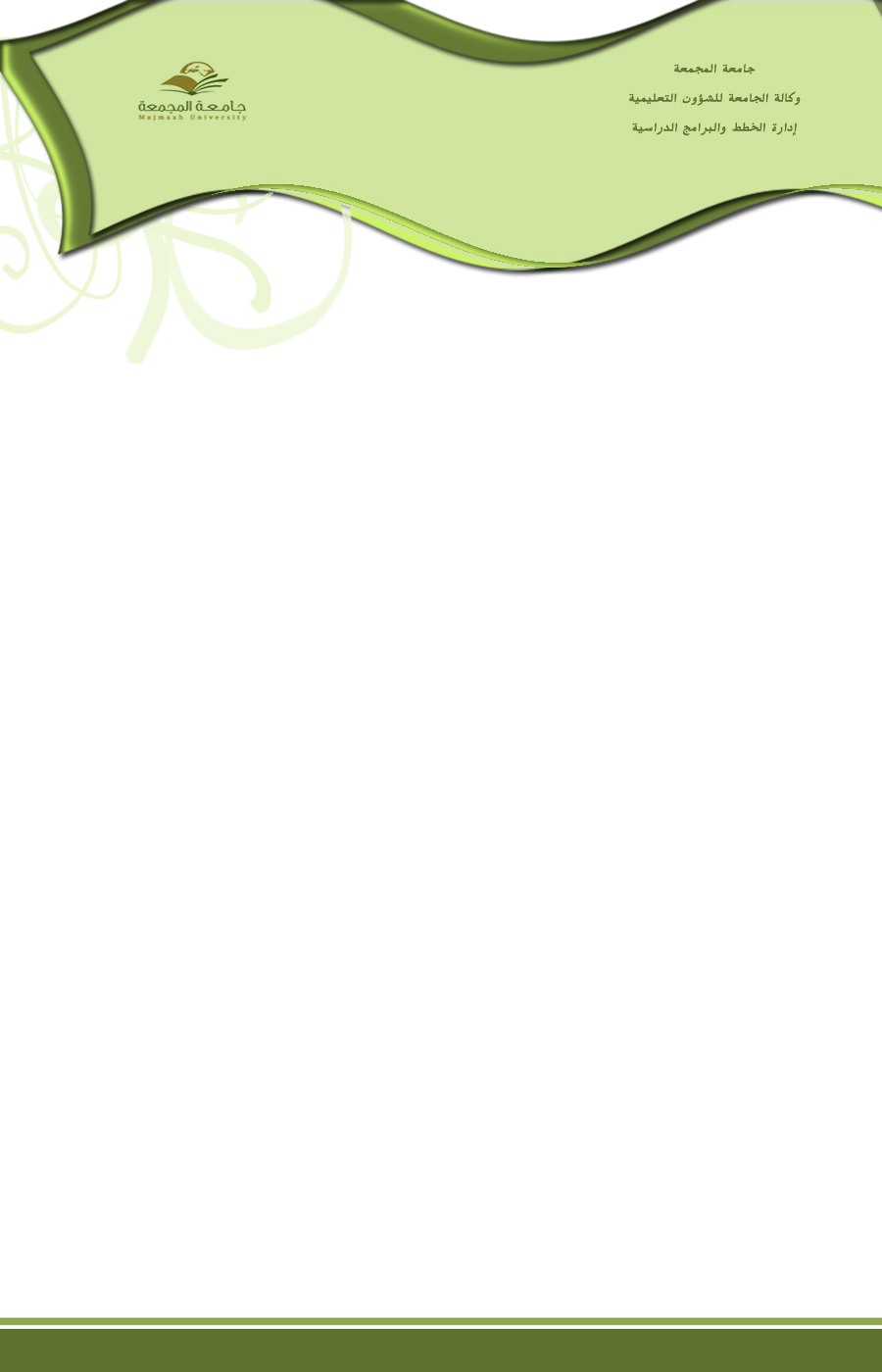 